ЧЕРКАСЬКА ОБЛАСНА РАДАГОЛОВАР О З П О Р Я Д Ж Е Н Н Я19.01.2023                                                                               № 12-рПро внесення змін до розпорядження голови обласної ради від 14.12.2022 № 384-рВідповідно до статті 55 Закону України «Про місцеве самоврядування
в Україні»:внести до розпорядження голови обласної ради від 14.12.2022 
№ 384-р «Про призначення стипендії голови Черкаської обласної ради обдарованим дітям області» (зі змінами) зміни, замінивши у пункті 1 розпорядження цифри «2022» цифрами «2023».Голова 	А. ПІДГОРНИЙ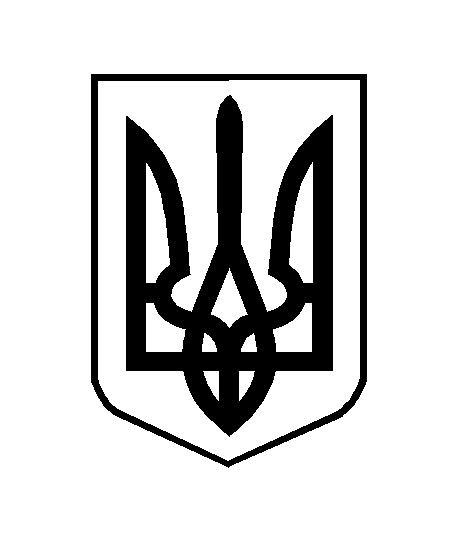 